SEPTEMBER9/4-9/6	Whitewater Rafting Trip
	Ohiopyle State Park, PA9/8	Patrol Leaders Council & Instructors
	Boards of Review9/12 	Introduction Leadership Skills for TroopsAll Youth Leaders (PLC & Staff)9/15	  Troop Meeting – BASIC SKILLS9/18-9/20	  OA Campout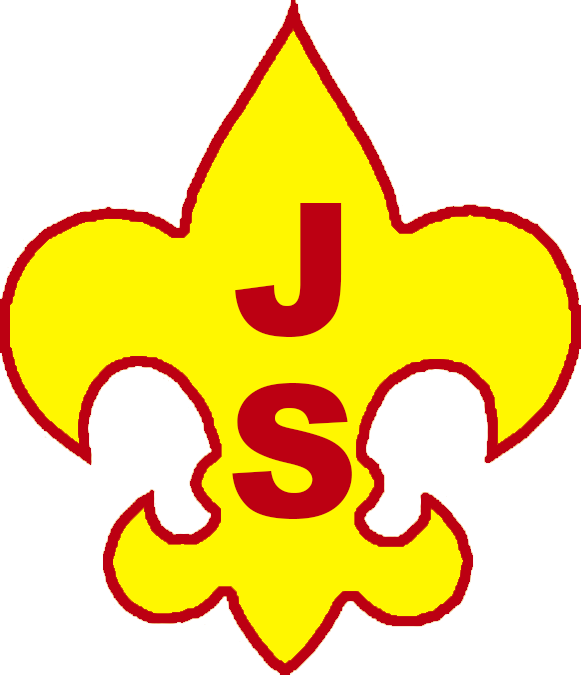 9/22	Troop Meeting – Campout Planning, BASIC SKILLS, Join Scouting Recruiting Event9/25-9/27	Back to Basics Campout9/29 	Patrol Leaders Council & Instructors
Boards of ReviewOCTOBER10/6	Troop Meeting: Engineering10/13	Troop Meeting: Engineering10/17	Hike: Mason Neck State Park10/20	Court of Honor (Parents Attend)10/27	Patrol Leaders Council & Instructors
Boards of ReviewNOVEMBER11/3 	Election Day – TROOP MEETING?11/10	Troop Meeting – Campout Planning11/13-15	Assateague Seashore Camping11/17	Troop Meeting: Wilderness Survival11/24	Thanksgiving week – NO MEETINGDECEMBER12/1	Troop Meeting – Campout Planning12/4-6	Wilderness Survival Campout – Potomac (VFW?)12/8	Troop Meeting – Elections, Wilderness Survival12/15	Troop Meeting Service Project12/22 	Winter Break – NO MEETING12/29 	Winter Break – NO MEETINGJANUARY1/5	Troop Meeting: Campout Planning? Or Patrol Leaders Council and Instructors1/9-1/10	Tentative Campout – Camp Snyder (or 1/30-31)1/12	Troop Meeting – Programming Merit Badge1/16	 Introduction Leadership Skills for TroopsAll Youth Leaders (PLC & Staff)1/19	Troop Meeting - PROGRAMMING1/26	Patrol Leaders Council and Instructors1/30-1/31	Tentative Campout (Camp Snyder) (1/9 -1/10)FEBRUARY2/2	Court of Honor (Parents Attend)2/9	Troop Meeting - Caving2/16	Campout Planning2/19-2/21	Caving Campout2/23 	Patrol Leaders Council and InstructorsMARCH3/2	Troop Meeting – ARCHERY3/9	Troop Meeting – ARCHERY3/16	Campout Planning3/19-3/21	Archery Campout\3/23	Patrol Leaders Council and Instructors3/28-4/4	 Spring Break/ CAMP WALL	High Adventure | SCUBA/Snorkel/KayakSaint Croix, USVIAPRIL4/6	Troop Meeting – Family Life
	4/13	Troop Meeting – Family Life4/20 	Campout Planning 4/23-4/25	High Ropes Campout (and Silver Skillet?) Sandy Springs, MD. 4/27	Patrol Leaders Council & Instructors
	Boards of ReviewMAY5/4	Troop Meeting – Kayaking/Canoeing5/11	Troop Meeting – Kayaking/Canoeing5/18	Campout Planning5/21-5/23	Kayaking/Canoeing Campout (Geoff to confirm location 5/25	Summer Camp PlanningJUNE6/1	Court of Honor (Parents Attend)6/8	End of Year Cookout (Families attend)6/20-6/26  Summer Camp - Camp Sinoquipe	